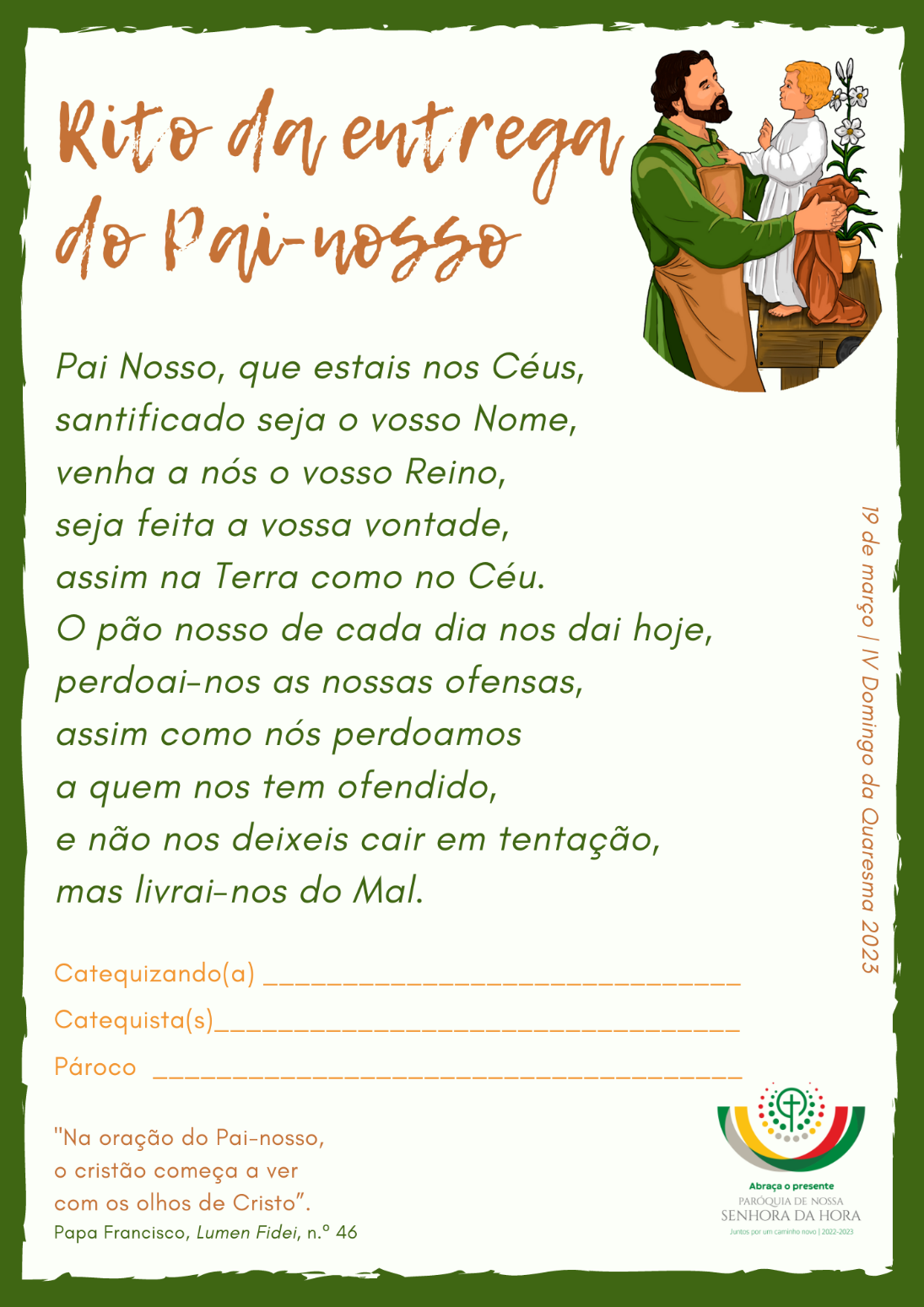 RITOS INICIAISProcissão de entrada | Cântico de entrada | Saudação inicialP. A graça de Nosso Senhor Jesus Cristo, Luz do mundo, o amor de Deus, nosso Pai, e a unção do Espírito Santo estejam sempre convosco. R. Bendito seja Deus que nos reuniu no amor de Cristo.Monição inicial P. Hoje é domingo: o 4.º domingo da Quaresma, o Domingo da Alegria. [Deixámos, por agora, a cor roxa  da penitência quaresmal e revestimo-nos da cor rosa, uma cor mais feliz, mais alegre], porque sentimos já o cheiro e a Luz da Páscoa que se aproxima.  Mas este dia 19 de março é, também, – como todos sabem – o Dia de São José, a quem Deus Pai confiou os Seus maiores tesouros: Maria, Sua Mãe, e Jesus, o Seu Filho. Por isso, celebramos hoje o Dia do Pai. Do pai de cada um de nós. Monitor: Todos temos um pai, cada um o seu. E este é o seu dia. Queremos honrá-lo, agradecer-lhe, rezar com ele ou rezar por ele. Sim. Mas todos nós, que somos filhos de Deus, temos um Pai comum, o Pai de todos nós. O Pai de Jesus é também nosso Pai. Jesus veio ao mundo, precisamente, para nos dar a conhecer o amor de Deus, que é Pai. Por isso, escolhemos este dia para fazer a Entrega do Pai-Nosso. P. Preparemos o nosso coração. Quando pecamos, as trevas da tristeza escurecem o nosso coração. Quando as nossas más ações são postas a descoberto pela luz, sentimos vergonha. Mas não percamos a confiança. Jesus Cristo, o Justo, intercede por nós e reconcilia-nos com o Pai. Abramos o nosso espírito ao arrependimento, para celebrarmos dignamente os santos mistérios. Silêncio P. Senhor, que fostes enviado pelo Pai a salvar os corações atribulados, Senhor, tende piedade de nós. R. Senhor, tende piedade de nós.P. Cristo, que viestes reconduzir os pecadores à casa do Pai, Cristo, tende piedade de nós.R. Cristo, tende piedade de nós.P. Senhor, que estais à direita do Pai a interceder por nós, Senhor, tende piedade de nós. R. Senhor, tende piedade de nós.Oração coleta P. Senhor Jesus,Tu abriste os olhos do cego de nascençae revelaste-Te como Salvador;nós, como cegos que somos, estendemos, para Ti, as nossas mãos e suplicamos:Vê as sombras que cobrem a nossa mente e ilumina-nos.Vê como cai a noite sobre nós e salva-nos.Envia-nos o teu Espírito Santo para que nos abra os olhos do coração e Te reconheçamos como Salvador.Permite que cheguemos ao amanhecer do dia eterno,no qual contemplemos claramente o amor que o teu Pai nos consagra.Tu que és Deus e vives e reinas com o Pai,na unidade do Espírito Santo, pelos séculos dos séculos. R. Ámen.LITURGIA DA PALAVRA1.ª LeituraLeitura do Primeiro Livro de Samuel 
Naqueles dias, o Senhor disse a Samuel: «Não te impressiones com o belo aspeto, nem com a elevada estatura do teu filho Eliab. Deus não vê como as pessoas; as pessoas olham às aparências, o Senhor vê o coração». Samuel ordenou: «Manda chamar o mais novo». Então Jessé mandou-o chamar. O Senhor disse a Samuel: «Levanta-te e unge-o, porque é este mesmo». Daquele dia em diante, o Espírito do Senhor apoderou-Se de David. Palavra do Senhor.R. Graças a Deus. Aclamação ao EvangelhoRefrão: Glória a Vós, Jesus Cristo, Palavra do Pai. Repete-se Eu sou a luz do mundo, diz o Senhor. Quem Me segue terá a luz da vida. RefrãoEvangelho a vozes | Jo 9,1-41 – Com cortes para evitar uma leitura muito extensa para crianças do 2.º anoNarrador (Diácono): Evangelho de Nosso Senhor Jesus Cristo segundo São João.Todos: Glória a Vós, Senhor.Narrador (Diácono) Naquele tempo, Jesus encontrou no seu caminho um cego de nascença. Os discípulos perguntaram-Lhe: Leitor 1 (Discípulos): Mestre, quem é que pecou para ele nascer cego? Ele ou os seus pais?Narrador (Diácono): Jesus respondeu-lhes: Presidente (Jesus): Isso não tem nada que ver com os pecados dele ou dos pais; mas aconteceu assim para se manifestarem nele as obras de Deus. É preciso trabalhar, enquanto é dia, nas obras d’Aquele que Me enviou. Vai chegar a noite, em que ninguém pode trabalhar. Enquanto Eu estou no mundo, sou a luz do mundo. Narrador (Diácono): Dito isto, cuspiu em terra, fez com a saliva um pouco de lodo e ungiu os olhos do cego. Depois disse-lhe: Presidente (Jesus): Vai lavar-te à piscina de Siloé. Narrador (Diácono): Siloé quer dizer «Enviado». Ele foi, lavou-se e ficou a ver. Narrador (Diácono): Diziam alguns dos fariseus: Leitor 1 (Fariseus): Tu que dizes d’Aquele que te deu a vista? Narrador (Diácono): O homem respondeu: Leitor 2 (Cego): É um profeta. Narrador (Diácono): Os judeus não quiseram acreditar que ele tinha sido cego e começara a ver. Chamaram então os pais dele e perguntaram-lhes: Leitor 1 (Judeus): É este o vosso filho? É verdade que nasceu cego? Como é que ele agora vê? Narrador (Diácono): Os pais responderam: Leitor 1 (Pais): Sabemos que este é o nosso filho e que nasceu cego; mas não sabemos como é que ele agora vê, nem sabemos quem lhe abriu os olhos. Ele já tem idade para responder; perguntai-lho vós. Narrador (Diácono): Foi por medo que eles deram esta resposta, porque os judeus tinham decidido expulsar da sinagoga quem reconhecesse que Jesus era o Messias. Por isso é que disseram: Leitor 1 (Pais): Ele já tem idade para responder; perguntai-lho vós. Narrador (Diácono): Os judeus chamaram outra vez o que tinha sido cego e disseram-lhe: Leitor 1 (Judeus): Tu nasceste inteiramente em pecado e pretendes ensinar-nos?Narrador (Diácono): E expulsaram-no. Narrador (Diácono): Jesus soube que o tinham expulsado e, encontrando-o, disse-lhe: Presidente (Jesus): Tu acreditas no Filho do homem?Narrador (Diácono): Ele respondeu-Lhe: Leitor 2 (Cego): Quem é, Senhor, para que eu acredite n'Ele?Narrador (Diácono): Disse-lhe Jesus: Presidente (Jesus): Já O viste: é quem está a falar contigo. Narrador (Diácono): O homem prostrou-se diante de Jesus e exclamou: Leitor 2 (Cego): Eu creio, Senhor.Diácono (ou Presidente, se não houver diácono): Palavra da salvação.Todos: Glória a Vós, Senhor!Homilia RITO DA LUZAdmonição feita pelo Presidente (pode ser o núcleo da Homilia)1. Queridos meninos e meninas, ao longo desta Quaresma estamos a redescobrir a beleza do nosso Batismo:- No 1.º domingo, descobrimos que, para escolher e seguir Jesus, é preciso abraçar a Cruz e renunciar ao presente envenenado do pecado. - No 2.º domingo, descobrimos que Deus Pai, ao declarar Jesus como o Seu Filho muito amado, também nos abraça e declara como Seus filhos muito queridos. Pelo Batismo, somos revestidos de Cristo. - No 3.º domingo, o encontro de Jesus com a samaritana falava-nos da água viva. Recordávamos o grande dom da vida nova, quando somos mergulhados nas águas do Batismo, na torrente do amor divino.- Hoje, 4.º domingo da Quaresma, somos conduzidos, como o cego, à fonte luminosa, que é Jesus Cristo, Luz do mundo! Recebemos esta luz da fé no dia do nosso Batismo. Por isso, o Batismo é chamado sacramento da iluminação. 2. Vede: a fé torna-se luz para os nossos olhos; a fé faz-nos ver Jesus e ensina-nos a ver tudo com os olhos de Jesus. Quando rezamos o Pai-Nosso, de algum modo, entramos na experiência de Jesus e passamos a ver tudo com os olhos d’Ele. Não vemos as aparências. Vemos o coração. Vemos a Deus como Pai e não como polícia. Vemos os outros como irmãos e não como inimigos. Vemos que a luz do rosto de Deus nos ilumina através do rosto dos irmãos. Que grande visão! Que grande transformação! Peçamos, então, ao Senhor que nos ensine a ver Jesus e a ver tudo com os olhos de Jesus.3. Para recordar o Batismo, a partir do qual chamamos a Deus «nosso Pai», vamos acender, a partir do círio pascal, as nossas velas. Cântico à Luz (enquanto se acendem as velas)Duas crianças de cada grupo vêm e levam esta luz que partilham com os seus amigos.Catequista: Trouxestes convosco a vela do Batismo (ou uma outra vela). Ao entregá-la, no dia do Batismo, a Igreja lembra a todos as palavras do Apóstolo: “Outrora vós éreis trevas, mas agora sois luz no Senhor. Vivei como filhos da luz, porque o fruto da luz é a bondade, a justiça e a verdade” (cf. Ef 5,8-14 – texto da 2.ª leitura deste domingo). P. Erguei as vossas velas acesas, quando responderdes: «Sim, creio». Credo dialogado P. Credes em Deus Pai, Luz terna e eterna, que a todos vos cria e recria como verdadeiros filhos da Luz? R. Sim, creio!P. Credes em Jesus Cristo, a Luz de Deus, que veio a este mundo para nos iluminar?R. Sim, creio!P. Credes no Espírito Santo, que vos ilumina com o dom da fé, para guiar os vossos passos, ao longo do caminho, no meio da noite?R. Sim, creio!P. Credes na Igreja, chamada a refletir, como a Lua, a luz recebida do Sol nascente, que é Cristo, cujos raios dão a vida?R. Sim, creio!P. Credes na ressurreição, em que vos será dado contemplar, na luz de Deus, a verdadeira luz da Vida? R. Sim, creio!Apagar as velas.Oração dos Fiéis – a partir do Pai-Nosso P. Meninos e meninas, neste dia da Entrega do Pai-Nosso, vamos apresentar as nossas preces, com a ajuda dos vossos pais, a partir das palavras do Pai-Nosso: Pai: Pai nosso… é a fonte e a nascente de toda a oração cristã. P.  Só podemos dizer “Pai” se o fizermos com a confiança simples e fiel, a segurança humilde e alegre dos filhos de Deus.  E só podemos dizer «nosso», se vivermos como irmãos. Pai: Santificado seja o Vosso Nome… é o 1.º pedido. P. Santificados pelo Batismo, esforçamo-nos todos os dias, por ser santos (Ef 1.4; Catecismo da Igreja Católica, 2097). Pai, fazei-nos santos, como Vós sois Santo. Pai: Venha a nós o Vosso Reino… é o 2.º pedido. P. O Reino de Deus é justiça, paz e alegria, no Espírito Santo (Rm 1,17).  Pai, fazei-nos construtores do Vosso Reino. Pai: Seja feita a Vossa vontade… o 3.º é talvez o pedido mais difícil do Pai-Nosso.P. Deus quer sempre o melhor para nós. Pai, fazei-nos dóceis à vossa vontade.P. Depois dos três pedidos voltados para a glória de Deus, agora a sua bênção é derramada sobre nós, sobre a nossa pobreza e sobre a nossa fraqueza. Pai: O pão nosso de cada dia nos dai hoje… é o 4.º pedido.P. Pedimos o pão de cada dia e para hoje, pedimos apenas o necessário. Mas pedimos igualmente o pão de sempre, o Pão da Eucaristia.Pai: Perdoai-nos as nossas ofensas, assim como nós perdoamos a quem nos tem ofendido… é o 5.º pedido.P. Se o nosso coração não estiver aberto para oferecer o perdão aos outros, estará também fechado para receber o perdão de Deus. Pai, fazei-nos misericordiosos.Pai: Não nos deixeis cair em tentação… é o 6.º pedido. P. Que a decisão do nosso coração seja sempre a de seguir e a de servir o Senhor. Pai, fortalecei-nos nas tentações e nas provações.Pai: Livrai-nos do Mal… com este 7.º pedido conclui-se a oração do Senhor.P. Pedimos ao Senhor que nos livre do Maligno, para sermos livres de todos os males. Pai livrai-nos dos males presentes, passados e futuros. Em seguida, o celebrante, com as mãos estendidas sobre os eleitos e as crianças, diz:P. Pai de infinita misericórdia, que destes ao cego de nascença a fé no vosso Filho, para que entrasse no reino da vossa luz, concedei aos vossos eleitos e aos batizados, a graça de se tornarem filhos da luz e assim permanecerem para sempre. Por Nosso Senhor Jesus Cristo, vosso Filho, que é Deus convosco, na unidade do Espírito Santo.R. Ámen.LITURGIA EUCARÍSTICASegue-se a Liturgia Eucarística com a Apresentação dos dons, a Oração Eucarística e os Ritos de Comunhão. Crianças podem participar na recolha das ofertas. Antes do Pai-Nosso – Entrega do Pai-Nosso P. A Oração do Senhor é verdadeiramente um “resumo de todo o Evangelho” (Tertuliano, cf. Catecismo da Igreja Católica, n.º 2761; 2774). O Pai-Nosso ensina-nos a rezar como filhos de um Deus a quem podemos chamar “Pai”, com a mesma ternura com que uma criança chama a seus pais “papá” e “mamã”. Assim como na Missa nos preparamos para a Comunhão, rezando o Pai-Nosso, também no itinerário da Catequese fazemos a entrega do Pai-Nosso, antes ainda de receber a Eucaristia. Catequista: Levantem-se os que vão receber a Oração Dominical! P. Antes, porém, de receberdes o Pai-Nosso, deixai que vos lembre: O Pai-Nosso é chamado Oração dominical ou Oração do Senhor. Tal significa que a prece dirigida ao Pai Nosso nos foi ensinada e transmitida pelo Senhor Jesus. «As primeiras comunidades cristãs rezavam a Oração do Senhor três vezes por dia» (Catecismo da Igreja Católica, n.º 2767).  Antes de vos entregar a Oração do Pai-Nosso, dizei-me pois: Quereis receber o Pai-Nosso, a Oração que Jesus nos ensinou?Crianças: Sim, quero. P. Quereis decorá-lo e guardá-lo no vosso coração, como se guarda um tesouro precioso para o rezares todos os dias?Crianças: Sim, quero.P. Então ides receber o Pai-Nosso; rezai-o sempre como sinal de amor ao Pai do Céu.Crianças: Graças a Deus.Uma vez que são muitas crianças na mesma celebração, as catequistas entregam previamente aos pais a Oração do Pai-Nosso. Celebrante: Meninos e meninas, recebei das mãos do vosso pai o Pai-Nosso, a oração que Jesus nos ensinou. Aprendei-o de cor. Guardai-o no vosso coração.  Pedimos, agora, ao pai de cada uma das crianças, ou porventura a quem o represente, que entregue ao seu próprio filho a Oração do Pai-Nosso. No caso de ser um grupo mais pequenino, pode fazer-se uma entrega individualizada, mas sempre mediada pelo pai de cada criança.  O celebrante dirá: P. N., recebe do teu pai (ou de quem o representa), o Pai-Nosso. Reza-o todos os dias em sinal de amor ao Pai do Céu.Criança: Assim seja.Celebrante:  Agora, cheios de confiança, os batizados, na vez e na voz destes eleitos, ousam rezar, cantando a Oração que o Senhor nos ensinou.Pai-Nosso (cantado por todos)Prosseguem os Ritos da Comunhão… Durante a Comunhão, as crianças voltam a acender as velas, de modo semelhante ao do Rito da Luz. Traz-se um bolo para um lugar visível.Oração pós-comunhão São José, homem do silêncio, pai na sombra, homem dos sonhos:retirai de nós o pensamento de que rezar é inútil;ajudai-nos a corresponder ao que o Senhor nos pede.Que o nosso pensamentoseja iluminado pela luz do Espírito,que o nosso coração seja encorajado pela Sua forçae os nossos medos e pecadossejam salvos pela Sua misericórdia. Ámen.RITOS FINAISAgenda PastoralP. Agora, com as velas acesas e com o bolo sobre a mesa, vamos cantar os parabéns ao pai de cada um de nós, como um louvor a Deus, de quem procede toda a paternidade. Cântico de parabéns ao pai de cada criançaBênção DespedidaP. À saída, será entregue a cada pai uma imagem de São José, que abraça o Menino. Esta imagem acompanhará a imagem de Maria, que vos foi entregue no ano passado, na Festa da Ave-Maria. Tenham um belo Domingo da Alegria, um belo Dia do Pai. Diácono: A alegria do Senhor seja a vossa força. Ide em paz e o Senhor vos acompanhe. R. Graças a Deus.Na cripta (se chover) ou no adro (se houver bom tempo) faz-se um pequenino ágape, partindo e partilhando o bolo comemorativo do Dia do Pai.“Na oração do Pai-Nosso,o cristão aprende a partilhar a própria experiência espiritual de Cristo e começa a ver com os olhos d’Ele”.Papa Francisco, Lumen Fidei, n.º 46